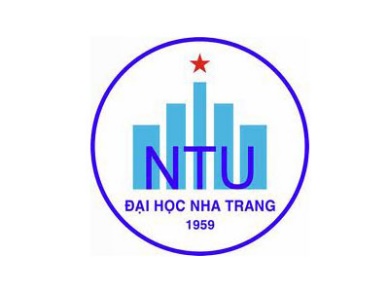 TRƯỜNG ĐẠI HỌC NHA TRANGKhoa Ngoại ngữBộ môn Thực hành TiếngĐỀ CƯƠNG HỌC PHẦN(Ban hành kèm theo Quyết định số: 1219/QĐ-ĐHNT ngày 16 tháng 11 năm 2021của Hiệu trưởng Trường Đại học Nha Trang)1. Thông tin về học phần:Tên học phần:			Tiếng Việt: 	NÓI 2	Tiếng Anh: 	SPEAKING 2				Mã học phần:		FLS389					Số tín chỉ: 		2 (2-0)					Đào tạo trình độ: 	Đại học								Học phần tiên quyết: 	Nói 1				2. Mô tả học phần: Học phần cung cấp cho người học kiến thức và kỹ năng về đặc điểm văn nói sản sinh đồng thời hướng dẫn người học kỹ thuật phát triển ý để người học trình bày cá nhân về các chủ đề quen thuộc như thời thơ ấu, giao thông, nghề nghiệp, các mối quan hệ, kế hoạch tương lai, ngày nghỉ lễ và các hoạt động trong kỳ nghỉ lễ. Sau khi kết thúc học phần, người học có thể giao tiếp nghe nói đạt trình độ B1 theo khung tham chiếu Châu Âu (CEFR).3. Mục tiêu:Cung cấp các kiến thức, phương pháp và kỹ năng để người học có khả năng giao tiếp ở các tình huống thường gặp, phát triển ý, kỹ năng lập luận và trình bày về một chủ đề dựa trên các gợi ý cho sẵn.4. Chuẩn đầu ra (CLOs): Sau khi học xong học phần, người học có thể:Vận dụng được lượng từ vựng, cấu trúc câu, ngữ pháp, ngữ điệu để trình bày ý kiến hoặc thuyết trình về 1 chủ đề có liên quan.Áp dụng được các kiến thức đã học để bắt đầu, phát triển ý và kết thúc một bài độc thoại.Sắp xếp, phát triển các gợi ý cho sẵn thành một bài phát biểu/ bài thuyết trình hoàn chỉnh.Thực hiện thành thạo kỹ năng làm việc nhóm, cặp và tham gia tích cực vào giờ giảng.5. Ma trận tương thích giữa Chuẩn đầu ra học phần với Chuẩn đầu ra CTĐT ngành Ngôn ngữ Anh6. Nội dung:7. Phương pháp dạy học:8. Đánh giá kết quả học tập: 9. Tài liệu dạy học: Ngày cập nhật: 18/11/2022CĐR HP (CLOs)CĐR CTĐT (PLOs)CĐR CTĐT (PLOs)CĐR CTĐT (PLOs)CĐR CTĐT (PLOs)CĐR CTĐT (PLOs)CĐR CTĐT (PLOs)CĐR CTĐT (PLOs)CĐR CTĐT (PLOs)CĐR CTĐT (PLOs)CĐR CTĐT (PLOs)CĐR HP (CLOs)12345678910aXXbXXcXXdXXTT.Chủ đềNhằm đạt CLOsSố tiếtSố tiếtTT.Chủ đềNhằm đạt CLOsLTTH1Giới thiệu học phần và phương pháp học tậpd202Thời thơ ấua, b, c, d403Giao thônga, b, c, d404Nghề nghiệpa, b, c, d405Các mối quan hệa, b, c, d406Ngày nghỉ lễ và các hoạt động nhân dịp nghỉ lễa, b, c, d407Kế hoạch tương laia, b, c, d408Ôn tập – Kiểm traa, b, c, d40TT.Phương pháp dạy họcÁp dụng cho chủ đềNhằm đạt CLOs1Thuyết giảng1d2Tổ chức học tập theo nhóm, Dạy học thông qua thảo luận, Sử dụng phim tư liệu trong giảng dạy2, 3, 4, 5, 6, 8a, b, c, d3Semina, Dạy học thông qua dự án7a, b, c, dTT.Hoạt động đánh giáNhằm đạt CLOsTrọng số (%)1Đánh giá quá trìnha, b, c, d502Thi cuối kỳa, b, c50TTTên tác giảTên tài liệuNămxuất bảnNhàxuất bảnĐịa chỉ khai thác tài liệuMục đíchsử dụngMục đíchsử dụngTTTên tác giảTên tài liệuNămxuất bảnNhàxuất bảnĐịa chỉ khai thác tài liệuTài liệu chínhTham khảo1Jack. C. RichardsNew Interchange 2, 32005Cambridge University PressThư việnX2Helen SolorzanoNorthstar Speaking and Listening 1, 2, 32009Pearson LongmanThư việnX3Leo JonesLet’s talk 22008Cambridge University PressThư việnX4Bruce Tillitt, Mary Newton BruderSpeaking naturally1985Cambridge University PressThư việnXCHỦ NHIỆM HỌC PHẦNThS. Lê Hoàng Duy ThuầnTRƯỞNG BỘ MÔNThS. Ngô Quỳnh HoaBAN CHỦ NHIỆM CTĐTTS. Võ Nguyễn Hồng LamBAN CHỦ NHIỆM CTĐTTS. Võ Nguyễn Hồng Lam